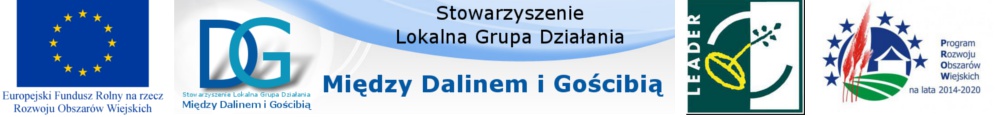 Myślenice 31.08.2016r.Zapytanie cenowePrzeprowadzenie szkolenia dla pracowników i organów stowarzyszeniaZamawiający:Stowarzyszenie LGD „Między Dalinem i Gościbią” Zaprasza do składania ofert na:Przedmiot zamówienia – Przeprowadzenie szkolenia z  zakresu: Ogólnych zasad pracy Rady  zgodnie z regulaminem  Rady. Kryteriów oceny wnioskówZasad wdrażania Strategii  Rozwoju  Lokalnego Kierowanego przez Społeczność LGD MDiG w oparciu o PROW 2014-2020Zasad wdrażania Strategii  Rozwoju  Lokalnego Kierowanego przez Społeczność LGD MDiG w oparciu o PROW 2014-2020 Kryteria ocenyKryteriów oceny wniosków – zasad wyboru operacji GrantowychPrzewidywany termin realizacji: październik 2016 rokWarunki przyjęte przez zamawiającego:Przeprowadzenie szkolenia (dojazd we własnym zakresie)Opracowanie i wydrukowanie materiałów szkoleniowychPodanie czasu trwania i planu szkoleniaKryteria przyjęte przez zamawiającego:CenaWykształcenie kierunkoweDoświadczenie w realizacji podobnych lub  równoważnych przedsięwzięć w okresie 3 ostatnich lat – informacja na ofercieWystawienie uczestnikom certyfikatu ukończenia szkoleniaPotwierdzenie kryteriów przyjętych przez zamawiającego:Dyplom potwierdzający kwalifikacjeForma płatności przelew bankowyMiejsce i termin złożenia oferty: oferty należy składać w formie pisemnej w biurze Zamawiającego: 32-400 Myślenice Słowackiego 28, osobiście lub za pośrednictwem poczty tradycyjnej lub e-mail , w terminie do 10.09.2016r. godzina 12.00 (decyduje data wpływu oferty).Termin rozpatrzenia ofert: do 15 dni roboczych.Osoba do kontaktu: Kazimierz Dąbrowski tel. 12 274 00 65, kom 609 516 766Oferty należy składać na załączonym formularzu za pomocą poczty, poczty elektronicznej lub w Biurze LGD „Między Dalinem i Gościbią” Myślenice 32-400 Słowackiego 28.  UWAGA!Oferty złożone na innym formularzu niż wskazany zostaną odrzucone.LGD „Między Dalinem i Gościbią” w uzasadnionych przypadkach, w każdym czasie przed upływem terminu składania ofert, może zmienić treść Zapytania, anulować lub przedłużyć termin składania ofert. Załącznik 1…........................, ............ 2016r.WZÓR - OFERTAPrzeprowadzenie szkolenia dla pracowników i organów stowarzyszeniaNazwa Wykonawcy..................................................................................................................Adres Wykonawcy....................................................................................................................NIP............................................................................................................................................Szczegółowy opis przedmiotu zamówienia (należy dokładnie opisać na podstawie punktu 4 zapytania cenowego)…..............................................................................................................      ........................................................................................................................................................................................................................................................................................................Termin realizacji przedmiotu zamówienia............................................................................Oferuję wykonanie przedmiotu zamówienia za:Cenę netto...........................zł (słownie ……………………….......................................................)Podatek VAT......................zł (słownie ……………………….......................................................)Cenę brutto.........................zł (słownie ……………………….......................................................)Oświadczam, że zapoznałem się z opisem przedmiotu zamówienia /wnoszę/ nie wnoszę/ zastrzeżeń do jego treści.…………………………………………………………………………………………………………………………………………………………………………………………Załączniki:            1…........................................................................................................................................ 	2…………………………………………………………………………………………….	3…………………………………………………………………………………………….	4…………………………………………………………………………………………….Uwagi, oświadczenie; ………………………………………………………………………………………………………………………………………………………………………………………………………………………………………………………………………………………………………………………………………………………………………………………………………………………………………………………………………………………………………………………………………….............................................                                                      ….................................................          data i podpis                                                                        data, podpis i pieczęć wykonawcy   osoby przyjmującej ofertę                                                                     lub osoby upoważnione